Llangan Community Council - Cyngor Cymuned a Llangan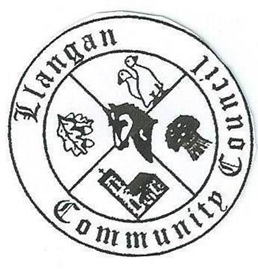 COUNCIL SUMMONS The next Ordinary General Meeting will be held via Zoom on Tuesday 4th May 2021 at 7:00PMAGENDAKevin ProtheoreClerk to the Council											May 20211.21/22Welcome, record of councillors present and apologies for absence2.21/22Disclosure and confirmation of declarations of interest3.21/22To receive minutes 13th April 2021 Ordinary General Meeting for:AccuracyApproval4.21/22To consider any Matters arising from the 13th April 2021 Ordinary General Meeting not covered elsewhere in the agenda5.21/22Public session6.21/22To consider Police matters7.21/22To consider County Council Matters8.21/22Management Accounts 2021/22: Quarter 49.21/22Budget 2021/22: Revised10.21/22Highway/Road Safety issues: Response from Vale of Glamorgan Council11.21/22To consider Community Centre Reports on Llangan and Treoes Halls including Llangan extension12.21/22To consider the Clerk’s report including matters of a financial nature13.21/22Planning matters14.21/22To consider any correspondence and associated replies required 15.21/22Treoes Allotments: Update16.21/22To receive any announcements from Councillors17.21/22Date and time of next meeting 